BEDEN EĞİTİMİ VE SPOR YÜKSEKOKULU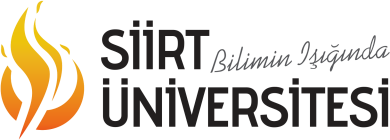 PAYDAŞ ANALİZİ VE PAYDAŞ BEKLENTİSİ FORMUGözden Geçirme Tarihi:Gözden Geçirme Tarihi:08.06.202308.06.2023Revizyon Tarihi: 08.06.2023Revizyon Tarihi: 08.06.2023Revizyon Tarihi: 08.06.2023Sıra NoPaydaş AdıİçDışTemel PaydaşStratejik PaydaşPaydaş SebebiPaydaş BeklentisiEtkiÖnemSonuç001ÖğrencilerXXTemel Hizmet AlımıMesleki EğitimGüçlüÖnemliBirlikte Çalış002YÖKXXMevzuat Gereği Bağlı Üst YönetimMevzuata Uygun Eğitim Hizmeti SunumuGüçlüÖnemliBirlikte Çalış003İdari Birimler / KoordinatörlüklerXXEğitim Hizmeti Sunumu İçin Gerekli Olan İdari SüreçlerTaleplerin Zamanında ve Doğru Bir Şekilde BildirilmesiGüçlüÖnemliBirlikte Çalış004Diğer Akademik BirimlerXXHizmet Sunumunda Bilgi, Hizmet ve TecrübePaylaşımıEğitim Hizmetini Geliştirmede Olumlu KatkıGüçlüÖnemliBirlikte Çalış005MezunlarXXEğitim Hizmet Alımını TamamlamaKariyer Gelişimine Katkı, İşbirliği ve KurumsallıkZayıfÖnemliÇıkarlarını Gözet, Çalışmalarına Dahil Et006İş Verenler / Özel SektörXXStajyer / Uygulama Dersi / Mezun İstihdamıGelişmiş Mesleki Donanıma Sahip İş Gücü TeminiZayıfÖnemliÇıkarlarını Gözet, Çalışmalarına Dahil Et007İdari PersonelXXEğitim Hizmeti Sunumunda Gerekli Olan İdari İşlemlerİdari Faaliyetlerin Gerçekleştirilmesi İçin Gerekli Olan İmkanlarınSağlanmasıGüçlüÖnemliBirlikte Çalış008Akademik PersonelXXEğitim / İdari Hizmet SunumunuEğitim / İdari Faaliyetlerin Gerçekleştirilmesi İçin Gerekli Olanİmkanların SağlanmasıGüçlüÖnemliBirlikte Çalış009Diğer Kamu KurumlarıXXStaj İmkanları, İşbirlikleri, Protokoller, KarşılıklıÇıkarlarMesleki Beceriye Sahip İş Gücü, Bilgi/Tecrübe Paylaşımı, Eğitim İşbirliğiGüçlüÖnemliBirlikte Çalış010Yurtdışı Yükseköğretim KurumlarıXXStaj İmkanları, İşbirlikleri, Protokoller, KarşılıklıÇıkarlarBilgi/Tecrübe Paylaşımı, Eğitim İşbirliği, ProtokollerZayıfÖnemliÇıkarlarını Gözet, Çalışmalarına Dahil Et011Akreditasyon KuruluşlarıXXAkreditasyon TalepleriAkreditasyon Şartlarının SağlanmasıGüçlüÖnemliBirlikte Çalış012Öğrenci AileleriXXSosyal Kültürel ve Sportif FaaliyetlerSosyal Kültürel ve Sportif FaaliyetlerGüçlü Önemli Birlikte Çalış013Milli Eğitim BakanlığıXXEğitim Hizmeti Sunumunda Gerekli Olan İdari İşlemlerİdari Faaliyetlerin Gerçekleştirilmesi İçin Gerekli Olan İmkanların SağlanmasıGüçlü Önemli Birlikte Çalış014Sağlık BakanlığXXHizmet Sunumunda Bilgi, Hizmet ve TecrübeEğitim Hizmetini Geliştirmede Olumlu KatkıGüçlü Önemli Birlikte Çalış015ÖSYMXXMevzuat Gereği Bağlı Üst Yönetim Mevzuata Uygun Eğitim Hizmeti Sunumu Güçlü Önemli Birlikte Çalış016TÜBİTAKXXMevzuat Gereği Bağlı Üst Yönetim Mevzuata Uygun Eğitim Hizmeti Sunumu Zayıf Önemli Çıkarlarını Gözet, Çalışmalarına Dahil Et017Üniversite KurullarıXXHizmet Sunumunda Bilgi, Hizmet ve Tecrübe Eğitim Hizmetini Geliştirmede Olumlu Katkı Zayıf Önemli Çıkarlarını Gözet, Çalışmalarına Dahil Et 018Siirt ValiliğiXXSosyal Kültürel ve Sportif Faaliyetler Sosyal Kültürel ve Sportif Faaliyetler Güçlü Önemli Birlikte Çalış019Siirt BelediyesiXXSosyal Kültürel ve Sportif Faaliyetler Sosyal Kültürel ve Sportif Faaliyetler Güçlü Önemli Birlikte Çalış020Kredi Yurtlar KurumuXXHizmet Sunumunda Bilgi, Hizmet ve Tecrübe Eğitim Hizmetini Geliştirmede Olumlu Katkı Güçlü Önemli Birlikte Çalış021Özel SektörXXStajyer / Uygulama Dersi / Mezun İstihdamı Gelişmiş Mesleki Donanıma Sahip İş Gücü Temini Zayıf Önemli Çıkarlarını Gözet, Çalışmalarına Dahil Et